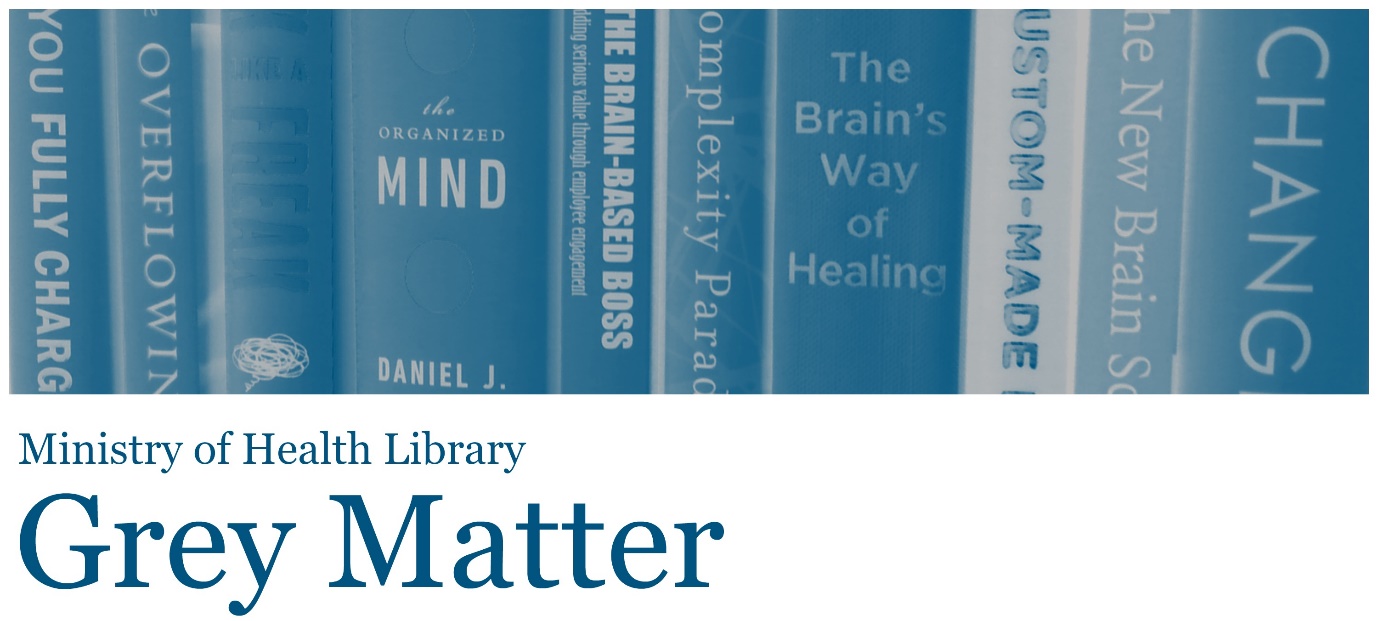 A Collection of Recent NGO, Think Tank, and International Government ReportsIssue 45, 2017, MayWelcome to Grey Matter, the Ministry of Health Library’s Grey Literature Bulletin.  In each issue, we provide access to a selection of the most recent NGO, Think Tank, and International Government reports that are relevant to the health context.  The goal of this newsletter is to facilitate access to material that may be more difficult to locate (in contrast to journal articles and the news media).  Information is arranged by topic, allowing readers to quickly hone in on their key areas of interest. Email library@moh.govt.nz to subscribe.Click on any of the bulleted points below to go to a section of interest.Reducing InequalitiesDrug & Alcohol UseHealth of Older PeoplePrimary CareWorkforceSocial CareChild, Youth, & Maternal HealthMental HealthPublic HealthNutrition, Physical Activity, & ObesityQuality & SafetyHealth Systems, Costs, & ReformsReducing InequalitiesSubjective whānau wellbeing in Te Kupenga“This report addresses a substantial gap in the quantitative evidence base about whānau wellbeing. It is also the first report to undertake a detailed analysis of self-assessed whānau wellbeing in Te Kupenga, the survey of Māori wellbeing undertaken by Statistics New Zealand following the 2013 Census.” Source: SuperuGrowing up takatāpui : whānau journeys“Takatāpui is a traditional term meaning ‘intimate companion of the same sex.’ It has been reclaimed to embrace all Māori who identify with diverse genders and sexualities such as whakawāhine, tangata ira tāne, lesbian, gay, bisexual, trans, intersex and queer. All of these and more are included within Rainbow communities. Interviews with seven takatāpui rangatahi and their whānau inform this resource about the journey to and the importance of whānau support in a takatāpui young person's life.” Source:  Tīwhanawhana Trust and Rainbow YouthCommunities in Action: Pathways to Health Equity“Only part of an individual’s health status depends on his or her behavior and choice; community-wide problems like poverty, unemployment, poor education, inadequate housing, poor public transportation, interpersonal violence, and decaying neighborhoods also contribute to health inequities, as well as the historic and ongoing interplay of structures, policies, and norms that shape lives. When these factors are not optimal in a community, it does not mean they are intractable: such inequities can be mitigated by social policies that can shape health in powerful ways. This report focuses on what communities can do to promote health equity, what actions are needed by the many and varied stakeholders that are part of communities or support them, as well as the root causes and structural barriers that need to be overcome.” Source: National Academies PressHow cultural alignment and the use of incentives can promote a culture of health“This report discusses how concepts of cultural identity (e.g. ethnicity, religion or sexuality) and organisational culture can be harnessed to create a culture of health and how incentives can be used to promote wellbeing.” Source: Rand CorporationA Framework for Addressing Social Determinants of Oral Health in the Community“This technical assistance brief describes a framework for assessing and creating partnerships to improve social determinants related to oral health. It outlines how United Way of Central Jersey — which participated in a CHCS-led learning collaborative on addressing social determinants of oral health — applied the framework in developing its Parent Promotoras model to improve oral health for low-income children.” Source: Center for Health Care StrategiesBack to topDrug & Alcohol UseThe Health Effects of Cannabis and Cannabinoids: The Current State of Evidence and Recommendations for Research“The Health Effects of Cannabis and Cannabinoids provides a comprehensive review of scientific evidence related to the health effects and potential therapeutic benefits of cannabis. This report provides a research agenda—outlining gaps in current knowledge and opportunities for providing additional insight into these issues—that summarizes and prioritizes pressing research needs.” Source: National Academies PressCannabis Law Reform in Canada: Promise & Perils“Cannabis Law Reform in Canada: Pretense & Perils addresses important differences between the current narrative on cannabis law reform in Canada and what is revealed in a broad examination of the evidence.” Source: McMaster UniversityBack to topHealth of Older PeopleWhat if there were community services for older people 24/7?“High-quality community services must inspire confidence that they are safe or safer than hospital services, deliver outcomes that matter and focus on individuals’ specific needs. For the sake of people, systems and services, they should ensure that time and resource aren’t wasted on duplications, delays or hand-offs and that people don’t spend time in beds they don’t need to be in. So what would our utopia look like?” Source: King’s FundFoundations for the future: dementia care for LGBT communities“The report looks at the growing need for better care for LGBT people with dementia and the additional challenges LGBT people can experience when accessing care and support. These include discrimination and prejudice, being reluctant to disclose their sexual orientation, and increased levels of isolation. The report supports taking a rights-based approach to dementia care ensure that LGBT people have equal access to care that recognises their identity.” Source: National Care Forum (UK)Dementia-friendly housing charter“This charter aims to inform professionals working in the housing sector on how housing, its design and supporting services can help improve and maintain the wellbeing of people living with dementia. It aims to help the housing sector to become more aware of the challenges of living with dementia, improve their home environments, and encourage consistency and good practice.” Source: Alzheimer’s Society (UK)Magic Me's Artists Residencies in Care Homes programme“The final report of the two year programme Artists Residencies in Care Homes, which was set up to show the benefits performance artists can bring to older people and people with dementia in a care home environment. It also aimed to develop new tools and techniques to support artists in this work. The report outlines the story of the programme; the motivations for the work; the planning and preparation to set up the residencies; the roles of each partner; the activity and arts work made during the four residencies; and the challenges and learning raised.” Source: Magic MeEconomic cost of dementia 2016-2056“The report The Economic Cost of Dementia in Australia 2016-2056, commissioned by Alzheimer’s Australia, found that if nothing is done to reduce the incidence of dementia, the cost will blow out to more than $18 billion by 2025, and more than double to $36 billion in less than 40 years, in today’s dollars.” Source: Alzheimer’s AustraliaSnapshot of Global Innovation in Aging and Senior Care“With the world’s populations aging at  unprecedented rates, technology changing rapidly, and funding resources growing more strained, there is an increasing need for policy makers, providers, and entrepreneurs to search the world for the best ideas and insights that can transform the aging experience.” Source: Robert Wood JohnsonEvaluation of the Financial Consumer Rights Council - dignity and debt: financial difficulty and getting older initiative“The Financial Consumer Rights Council (FCRC): Dignity and Debt Financial Difficulty and Getting Older initiative was designed to address the effectiveness of one-on-one financial counselling sessions with Older Persons, including provision of consumer advocacy and information about financial hardship protections to those entering aged care, education to the aged-care health workforce on the role of financial counselling and examination of uptake of financial counselling by Older Persons the general.” Source: RMIT UniversityBack to topPrimary CareDoes the Primary Care Home Make a Difference? Understanding Its Impact“This report presents the key findings from an assessment of three Primary Care Home rapid test sites. These demonstrate that a wide range of financial and nonfinancial benefits can be released, with positive impacts at local and STP level.” Source: National Association of Primary Care (UK)Health Care Homes: principles and enablers for their implementation in Australia“This paper examines the Health Care Home program being developed by the Australian Government Department of Health. It proposes that the model should be patient-centred, flexible and delivered according to local needs and local system capacity, but must also be built on shared principles and values, and must acknowledge the need to address both the business model and the care model.” Source: Deeble InstituteInnovations to Champion Access to Primary Care for Immigrants and Refugees“This think piece emphasizes the importance of equitable access to care and explores promising practices and strategies to improving health care access for immigrants and refugees.” Source: Wellesley InstituteClinical governance for Primary Health Networks“This issues brief sets out the rationale for developing and implementing a clinical governance framework for Primary Health Networks (PHNs) in commissioning the provision of primary health services that are safe and effective.” Source: Deeble InstituteBuilding better foundations for primary care“Primary Health Networks should be given more responsibility to create more effective and efficient primary care systems in their local areas, and should be held accountable for making improvements that reduce unnecessary hospital admissions.” Source: Grattan InstituteBack to topWorkforceIntegration and the development of the workforce“Health and social care employers are no strangers to new policy announcements. Particularly those that purport to save money, do more (if not better) with less, cut out waste, enhance patient care, make better use of the skills of colleagues. In our austere times, the weight of expectation is always high. Eager to be seen as doing their bit and securing the future of the NHS, policy makers are keen that each innovation should be ‘transformative’ and at ‘scale’. This edition of Our Health Heroes In Focus, explores how the workforce must develop to support the successful integration of health and social care.” Source: Skills for HealthExploring the Role of Accreditation in Enhancing Quality and Innovation in Health Professions Education: Proceedings of a Workshop“The purpose of accreditation is to build a competent health workforce by ensuring the quality of training taking place within those institutions that have met certain criteria. It is the combination of institution or program accreditation with individual licensure—for confirming practitioner competence—that governments and professions use to reassure the public of the capability of its health workforce. Accreditation offers educational quality assurance to students, governments, ministries, and society. Given the rapid changes in society, health, and health care, the National Academies of Sciences, Engineering, and Medicine hosted a workshop in April 2016, aimed to explore global shifts in society, health, health care, and education, and their potential effects on general principles of program accreditation across the continuum of health professional education. This publication summarizes the presentations and discussions from the workshop.” Source: National Academies PressBack to topSocial CareShared home ownership by people with disability“This study investigated the most appropriate and beneficial shared home ownership models for people with disability. While shared ownership brings potential benefits such as can enhancing housing choice, security of tenure and sense of ownership, it can expose people to debt risks. Capital investment by people with disability into shared ownership may also reduce the overall cost of housing assistance required by government to overcome the supply gap.”  Source: Australian Housing and Urban Research InstituteCo-producing technology: harnessing digital solutions for social care“This paper explores ways in which people who use services are contributing to technological design and how the resulting digital solutions are changing the way we deliver social care and health and wellbeing services.” Source: National Care ForumBack to topChild, Youth, & Maternal HealthFlourishing From the Start: What Is It and How Can It Be Measured?“Substantial evidence indicates that early investments to foster positive child development can reap large and lasting gains. But in order to implement and sustain policies and programs that help children flourish, we need to accurately define, measure, and then monitor, flourishing.” Source: Child TrendsImplementing Evidence-Based Prevention by Communities to Promote Cognitive, Affective, and Behavioral Health in Children: Proceedings of a Workshop–in Brief “Given the importance of communities in shaping the health and well-being of young people, the National Academies of Sciences, Engineering, and Medicine held a workshop in June 2016, to examine the implementation of evidence-based prevention by communities. The workshop brought together researchers, program developers and implementers, state and local of officials, community leaders, health care providers, patient advocates, and other stakeholders to examine how knowledge from researchers and practitioners can best be implemented in community settings. This publication briefly summarizes the presentations and discussions from the workshop.” Source: National Academies PressStrengthening prevention and early intervention services for families into the future“The objective of this report, commissioned by Family and Relationship Services Australia (FRSA), was to begin a national conversation as to how investing in coordinated strategies to increase family-based prevention and early intervention services can be utilised in Australia to better address priority health and social problems.” Source: Family and Relationship Services AustraliaBack to topMental HealthReal language, real hope“Language reflects our beliefs and the way we view people. We are often unaware of the impact that the words we choose can have on our own attitude as well as on those around us. This resource has been adapted from "Recovery Language" by Otto Wahl.” Source: Te PouOnline support: investigating the role of public online forums in mental health“This report seeks to investigate the large amounts of mental health related discussion taking place on public online forums, and to explore the potential for the use of computational techniques to provide robust, actionable insight from these conversations to a wide audience - from healthcare professionals and policymakers to those affected by mental health issues themselves. Furthermore, this study addresses the technical and ethical challenges posed by the collection and analysis of online forum data.” Source: The King’s FundThe economic value of informal mental health care in Australia“Information about the types and amount of support provided by mental health carers, and the replacement cost of that care, is needed to quantify the input of mental health carers into the mental health system, quantify the full range of support needs of their care recipients and describe the support needs of carers to ensure they can continue to perform their caring roles.” Source: University of QueenslandThe Impact of Housing Problems on Mental Health“Shelter in partnership with the research agency, ComRes, explored the relationship between housing and mental health through a two-stage research project in early 2017. This research was central to Shelter’s 2017 Spring Advice and Services Campaign, and it is hoped it will provide a future evidence base for the necessary debate on how to reduce the negative impact housing problems can have on people’s mental health and usage of health services.” Source: Shelter (UK)Back to topPublic HealthTechnical note: Background on alcohol marketing regulation and monitoring for the protection of public health“This document provides evidence for arguments supporting alcohol marketing regulation, and suggests key elements that can be considered by countries in planning, developing, implementing, and evaluating effective regulation. It also provides legislative language that can assist governments in developing or modifying existing laws and implementing monitoring mechanisms.” Source: Pan American Health Organization and the World Health OrganizationHealth technology assessment (HTA) of smoking cessation interventions“The health technology assessment (HTA) has carried out an independent evaluation of the clinical and cost-effectiveness of smoking cessation interventions, along with an analysis of the wider implications of potential changes to how these services are delivered in Ireland.” Source: Health Information and Quality AuthorityIntegrating Clinical Research into Epidemic Response: The Ebola Experience“Integrating Clinical Research into Epidemic Response: The Ebola Experience assesses the value of the clinical trials held during the 2014–2015 epidemic and makes recommendations about how the conduct of trials could be improved in the context of a future international emerging or re-emerging infectious disease events.” Source: National Academies PressCatalogue of interventions addressing vaccine hesitancy“This catalogue provides tools and information resources to support EU/EEA countries in addressing the challenging issue of vaccine hesitancy. The catalogue provides examples of practices that can serve as a resource for other countries. The project was developed in the context of ECDC’s support for EU/EEA Member States in prevention and control of vaccine-preventable diseases, including effective communication to promote immunisation.” Source: European Centre for Disease Prevention and ControlBack to topNutrition, Physical Activity, & ObesityFood for thought: Mental health and nutrition briefing“The briefing focuses on how nutrition can be effectively integrated into public health strategies to protect and improve mental health and emotional wellbeing. It discusses what is known about the relationship between nutrition and mental health, the risk and positive factors within our diets and proposes an agenda for action.” Source: Mental Health Foundation (UK)Impact of overweight and obesity as a risk factor for chronic conditions“This report updates and extends estimates of the burden due to overweight and obesity reported in the Australian Burden of Disease Study 2011 to include burden in people aged under 25, revised diseases linked to overweight and obesity based on the latest evidence, and estimates by socioeconomic group. The report includes scenario modelling, undertaken to assess the potential impact on future health burden if overweight and obesity in the population continues to rise or is reduced.” Source: Australian Institute of Health and WelfareBack to topQuality & SafetyInvestigating for Improvement – building a national safety investigator for healthcare“This thought paper explores how healthcare systems can develop a system-wide approach to investigating and learning from the most serious patient safety issues, and examines the organisational infrastructure that is needed to support this.” Source: Clinical Human Factors GroupBack to topHealth Systems, Costs, & ReformsIntegrated funding: Connecting the silos for the healthcare we need“Canada needs to break down payment silos for more effective healthcare, according to a new report from the C.D. Howe Institute. In “Integrated Funding: Connecting the Silos for the Healthcare We Need,” authors Jason M. Sutherland and Erik Hellsten provide an overview of provincial silo-based payment models and draw lessons for Canada from international integrated payment reforms.” Source: C.D. Howe InstituteOutcome performance measure development for persons with multiple chronic conditions“The goals of patient care within a health care system are no longer focused solely on ensuring patients’ survival or curing disease, but on optimizing their functional status and well-being. This is often best assessed through patient-reported outcome (PRO) performance measures (PMs), which allow health care systems and different provider groups to be compared.” Source: Rand CorporationUnderstanding variations in hospital length of stay and cost: Results of a pilot project“Through international comparative work, this paper helps policy makers understand the scope and nature of length of stay/costs variation across hospitals in OECD countries. It also explores whether characteristic of hospitals or of countries' regulatory and operating environments can explain differences in efficiency.” Source: OECDWhat does improving population health really mean?“Everybody in NHS policy seems to be talking about population health. New care models are being developed to improve population health. Sustainability and transformation plans (STPs) – the local plans for redesigning NHS and social care services – will, we are told, develop into partnerships to improve population health. And health care leaders in other countries, such as the United States, are also using the language of population health to define the aims of their health systems. But what does improving population health really mean?” Source: King’s FundBack to topThe information available on or through this newsletter does not represent Ministry of Health policy. It is intended to provide general information to the health sector and the public, and is not intended to address specific circumstances of any particular individual or entity.